           Еженедельный отчет 05.08.2019-10.08.2019                      Вишерская 22, Валдайская 11, Валдайская 9Ежедневная уборка территории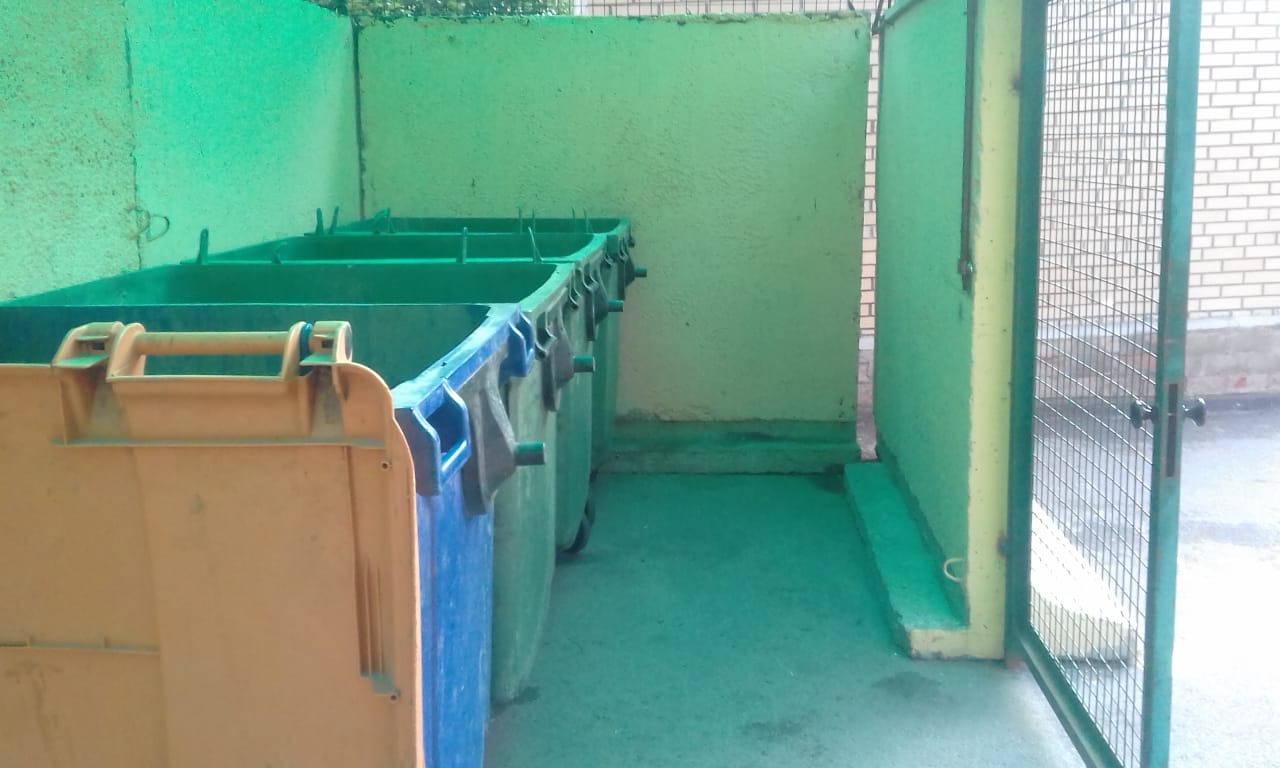 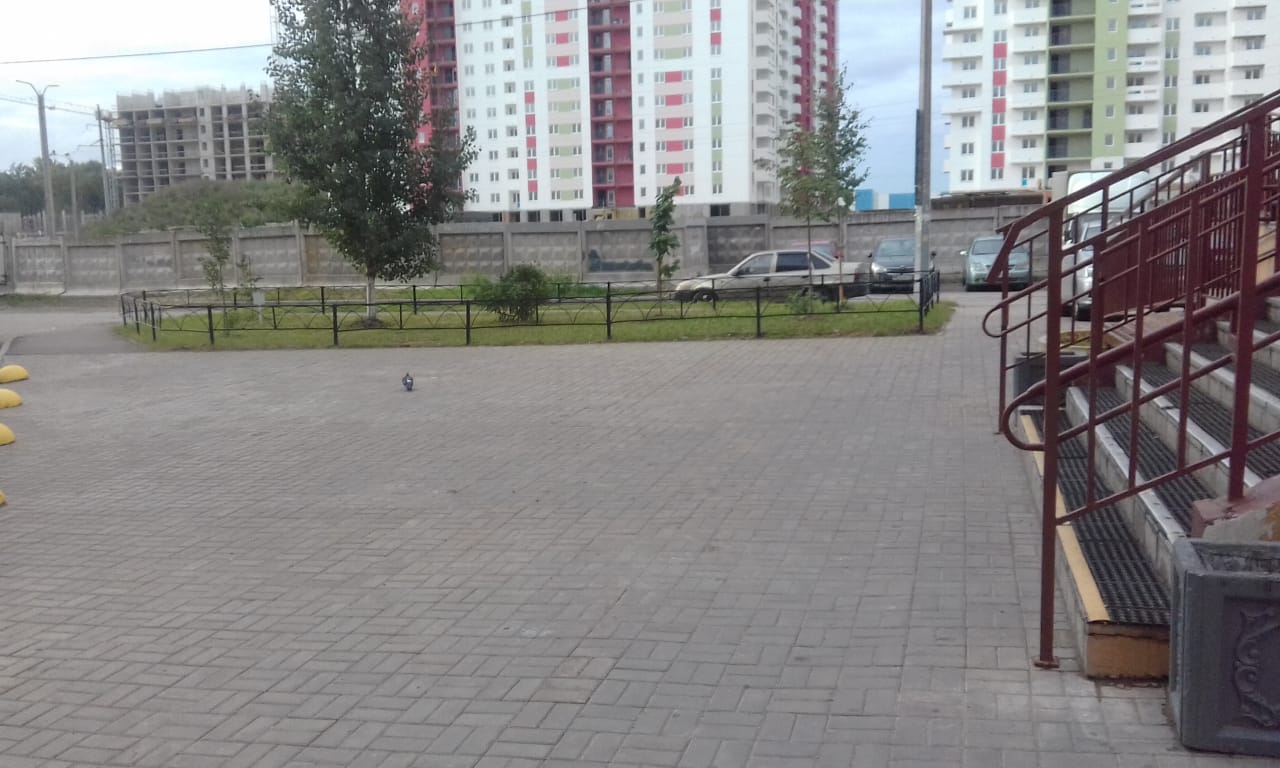 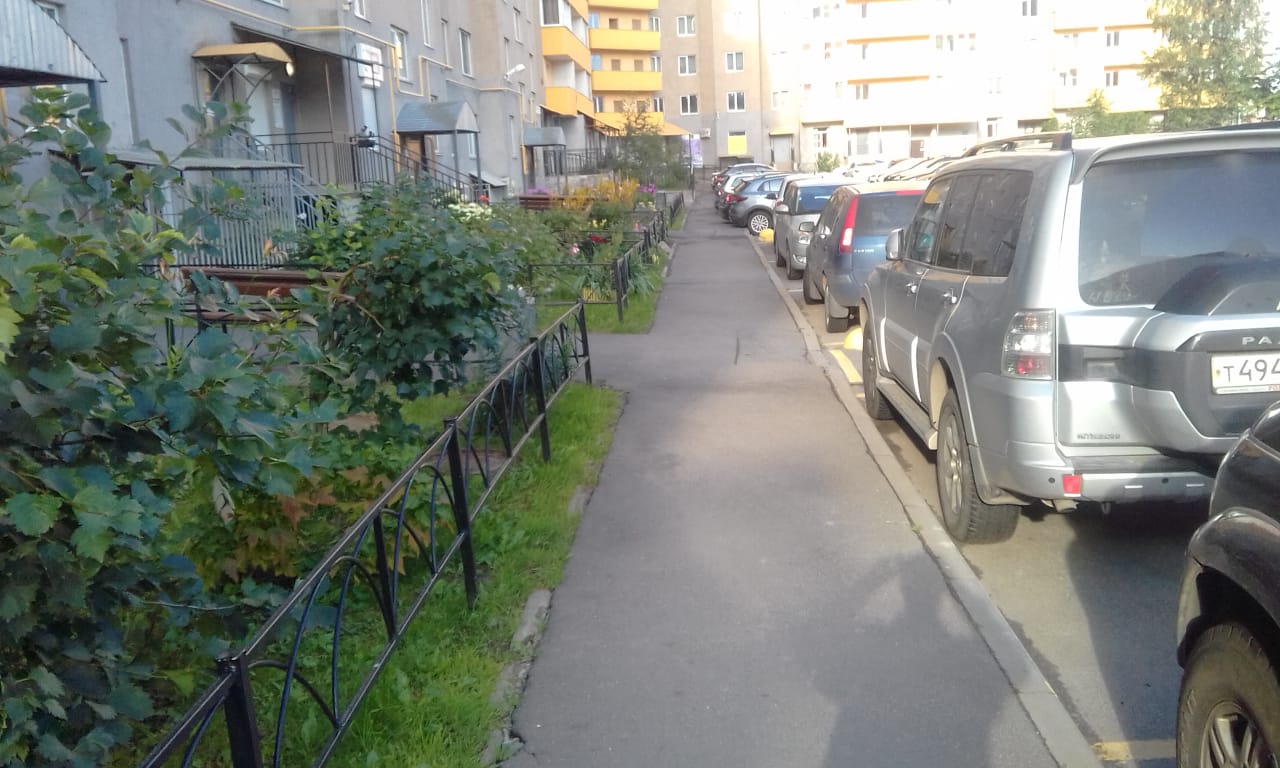 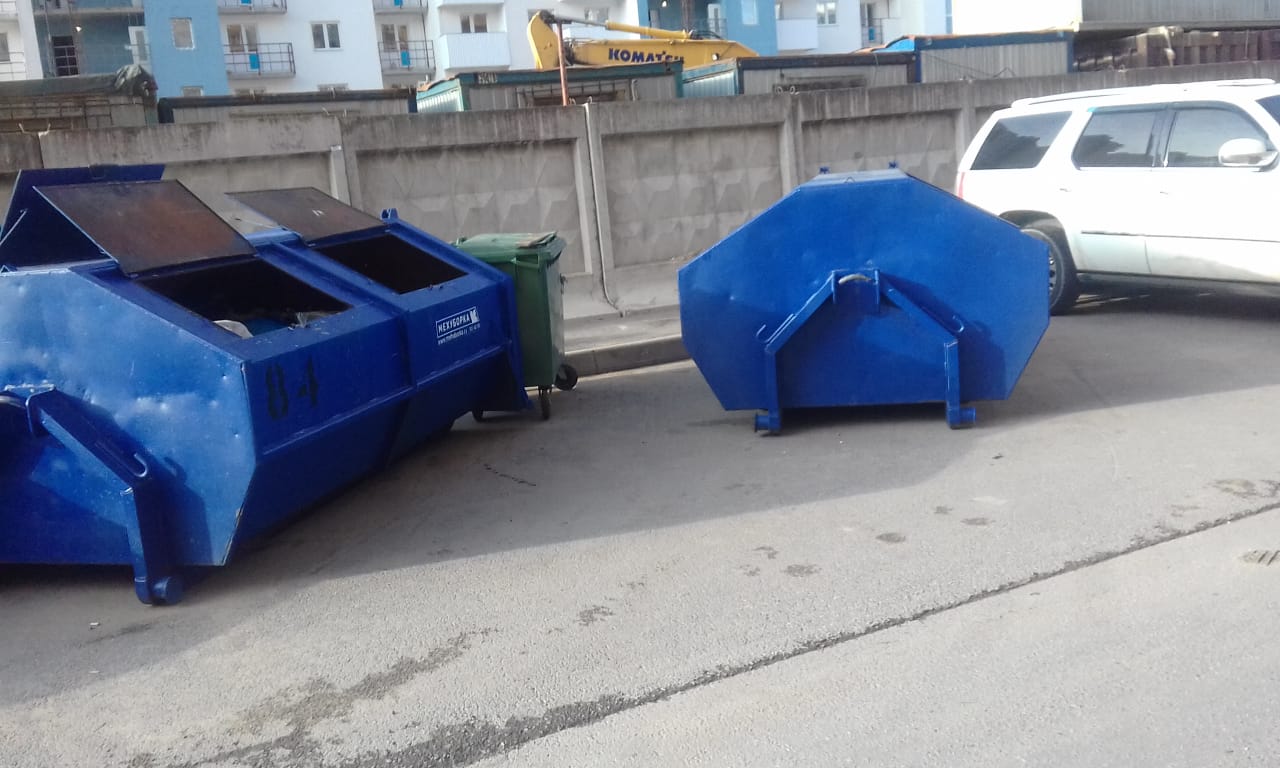                  Новгородский проспект 10Ежедневная уборка территории 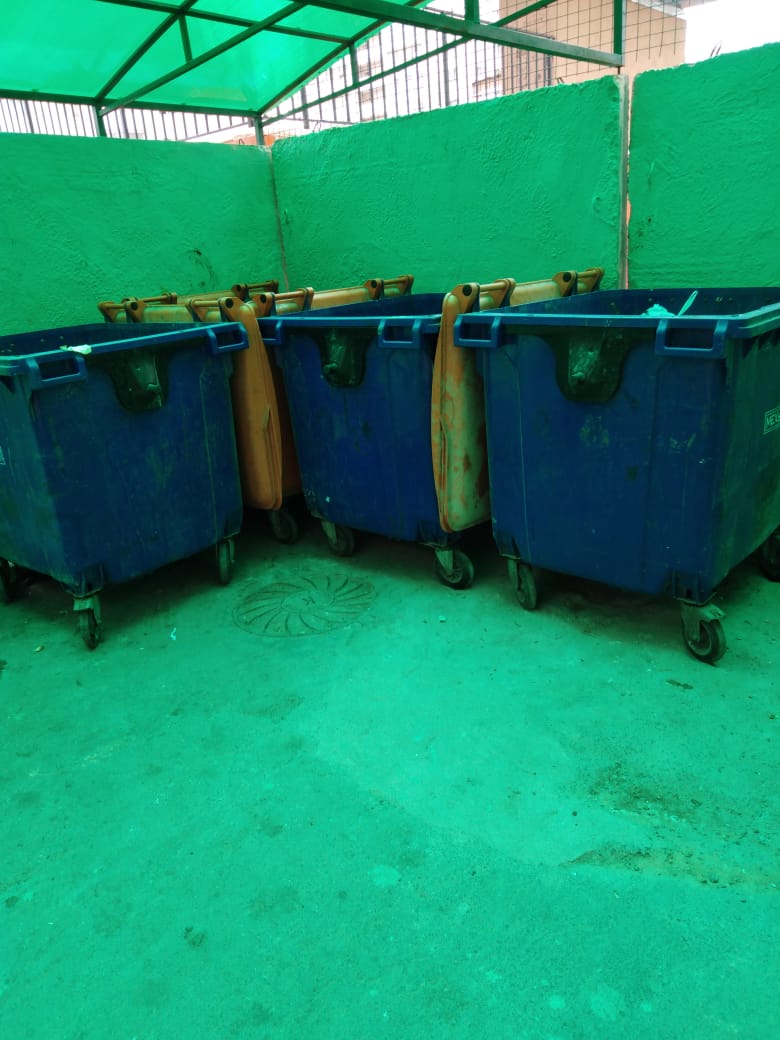 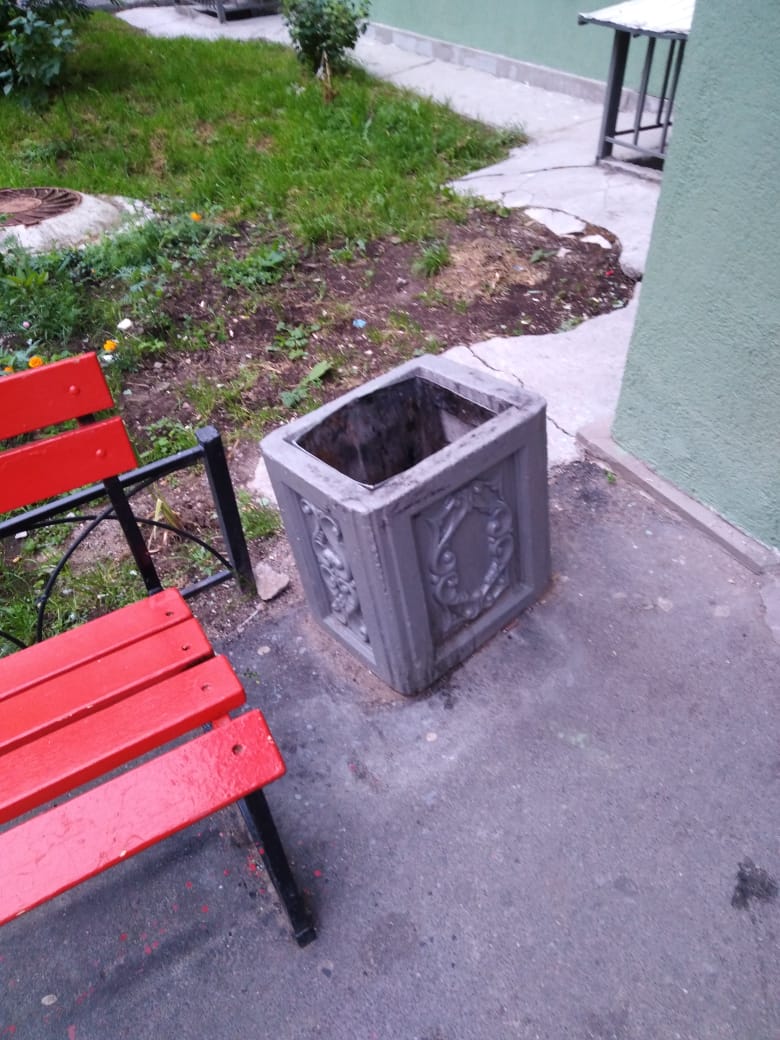 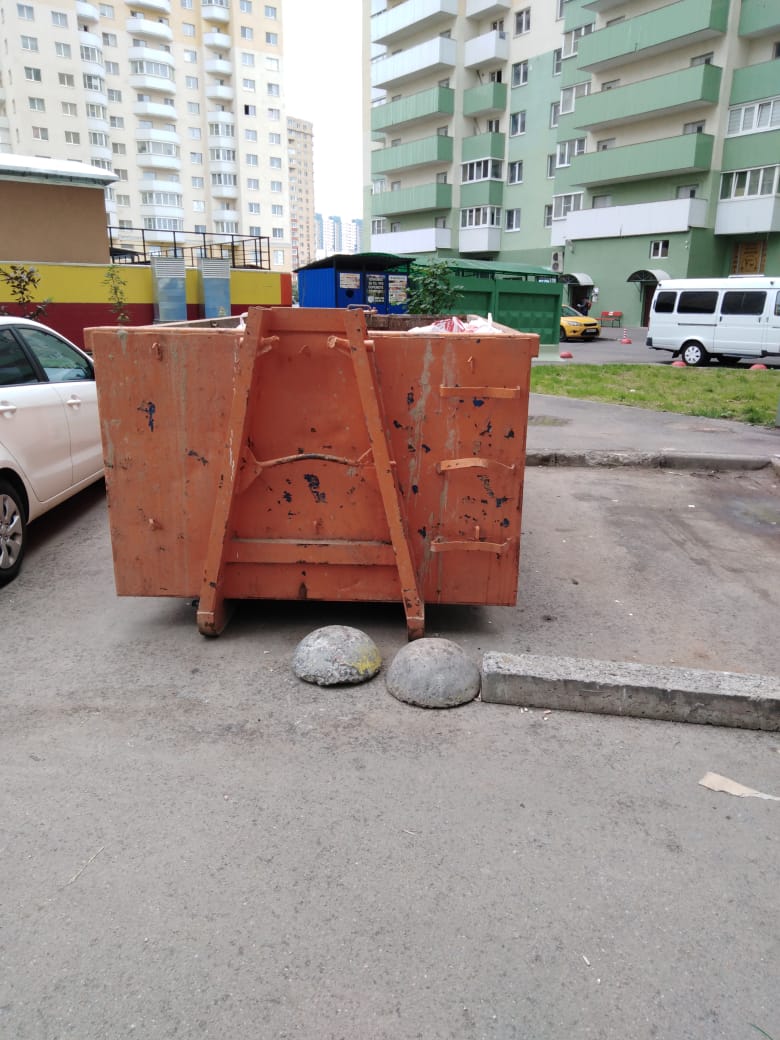 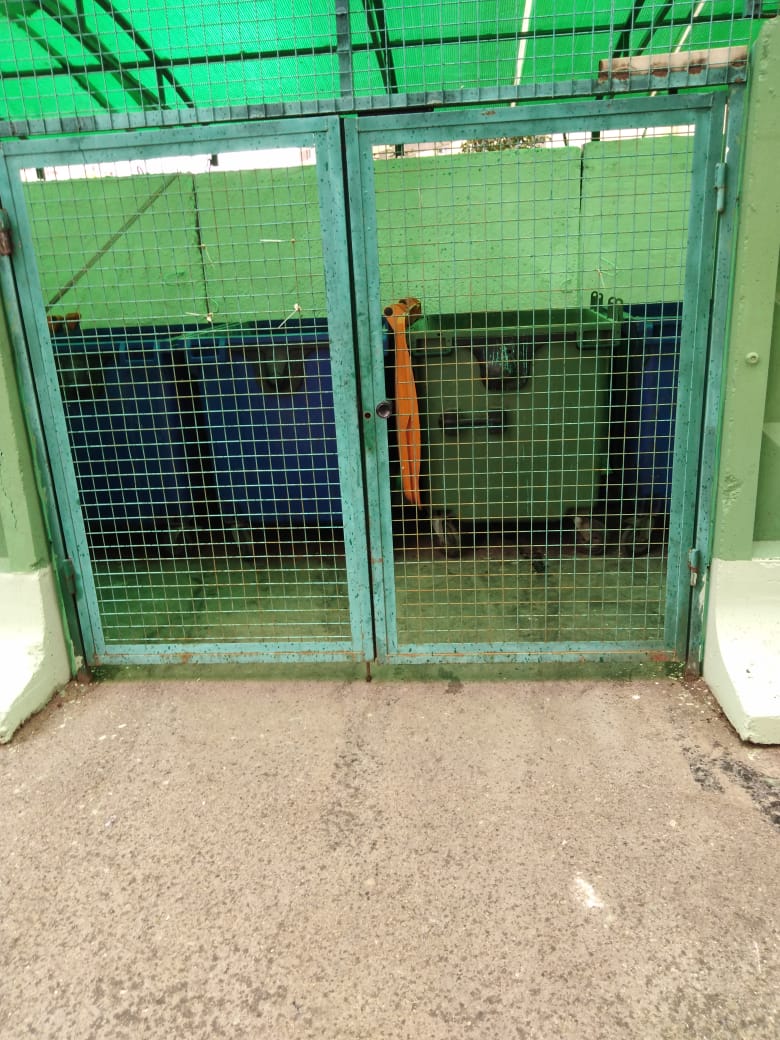      Очистка мягкой кровли от бытового мусора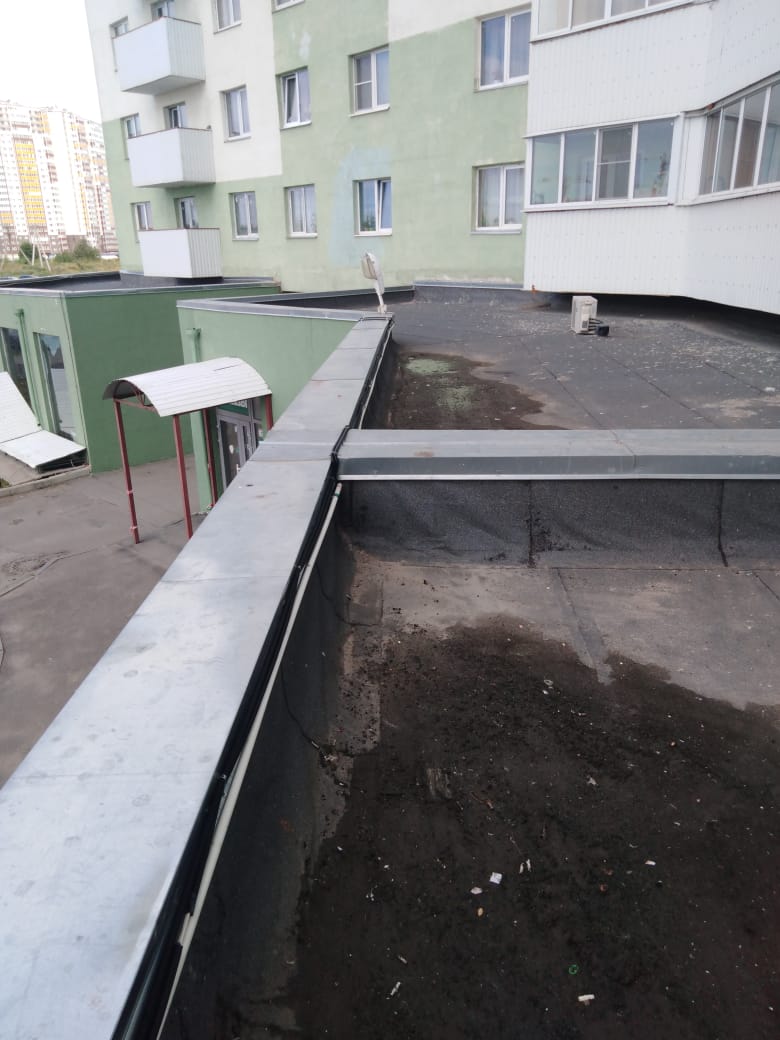 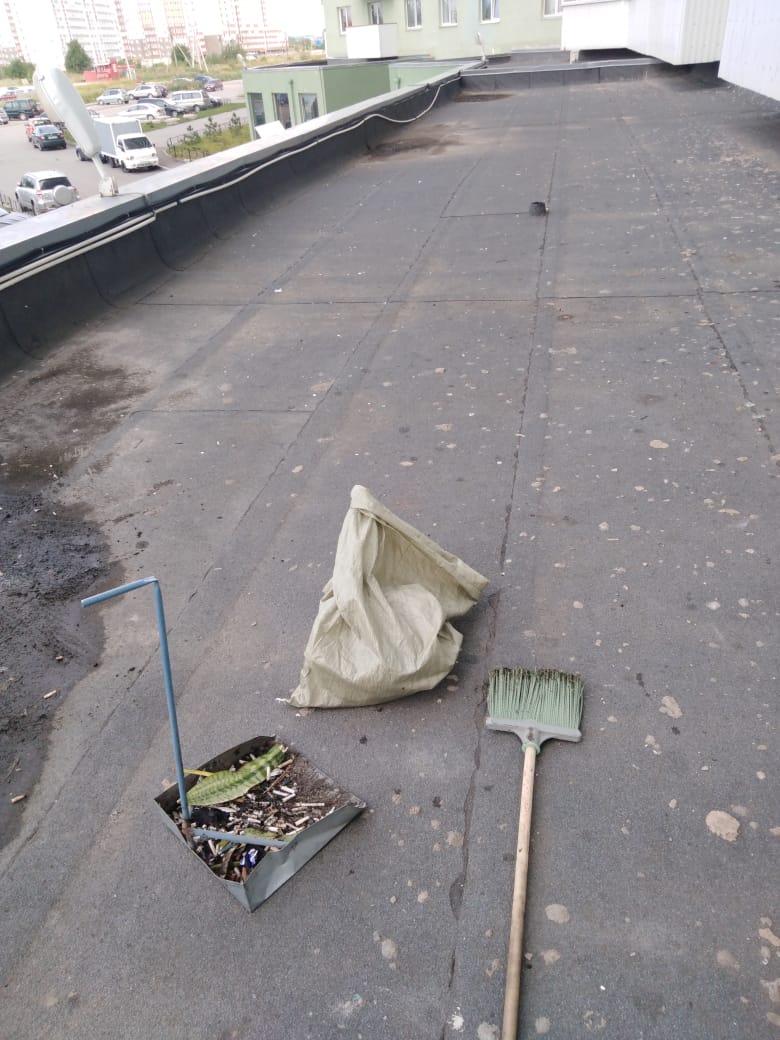 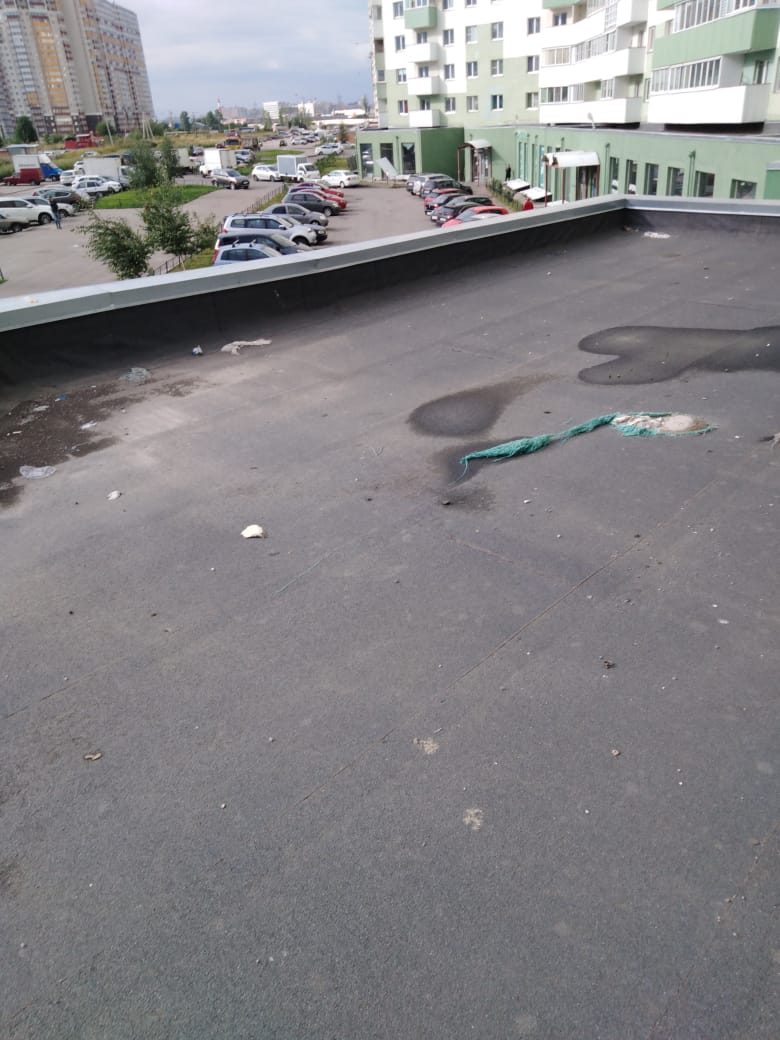 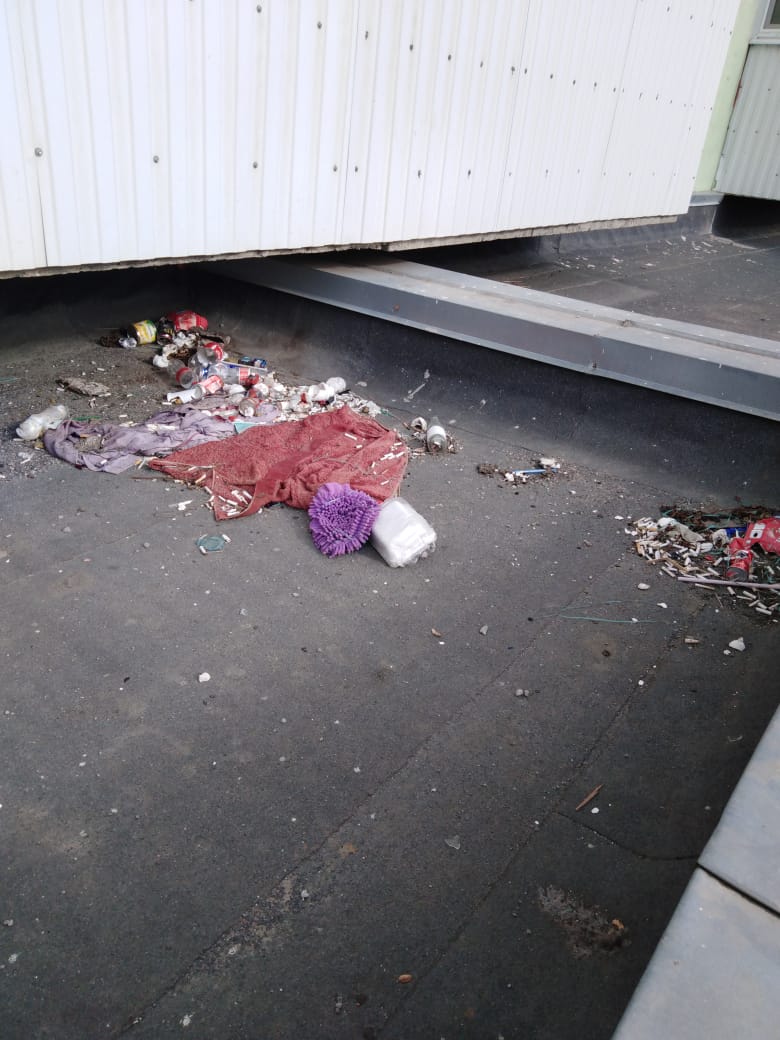  Валдайская 11Залитие отмостки 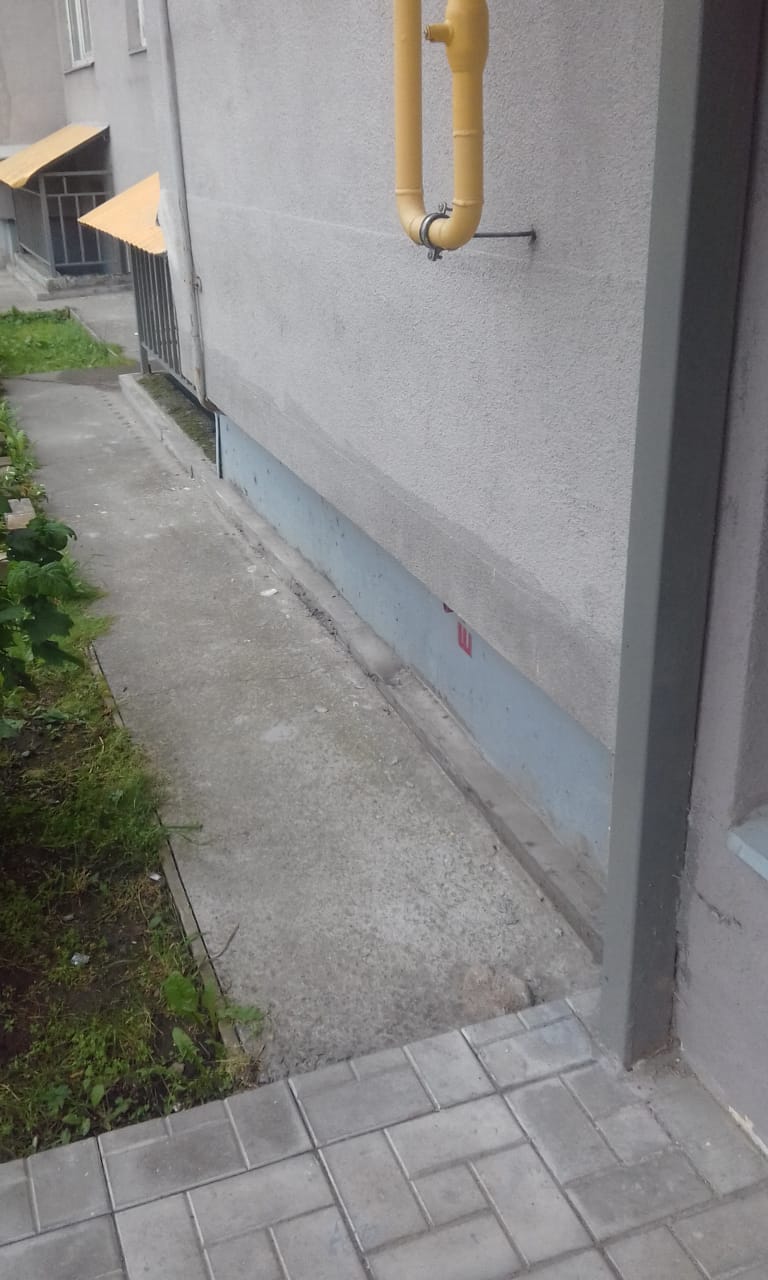 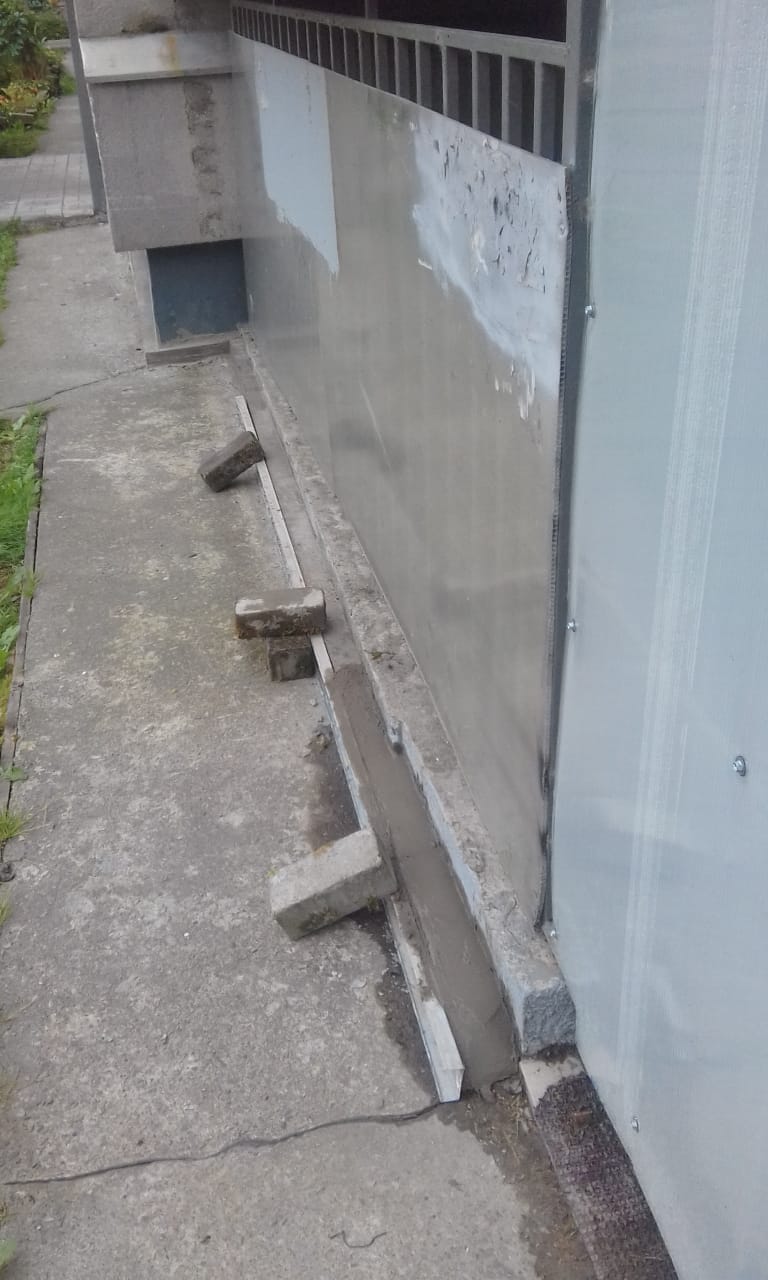 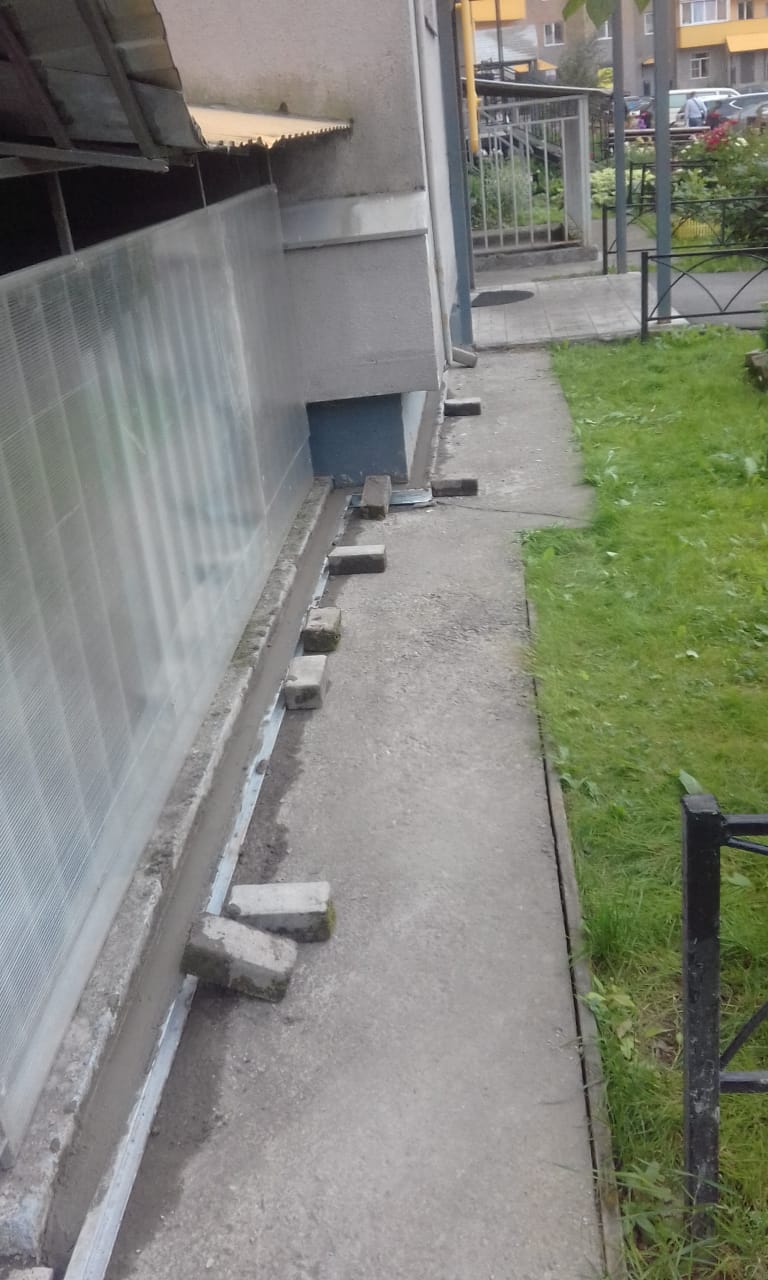 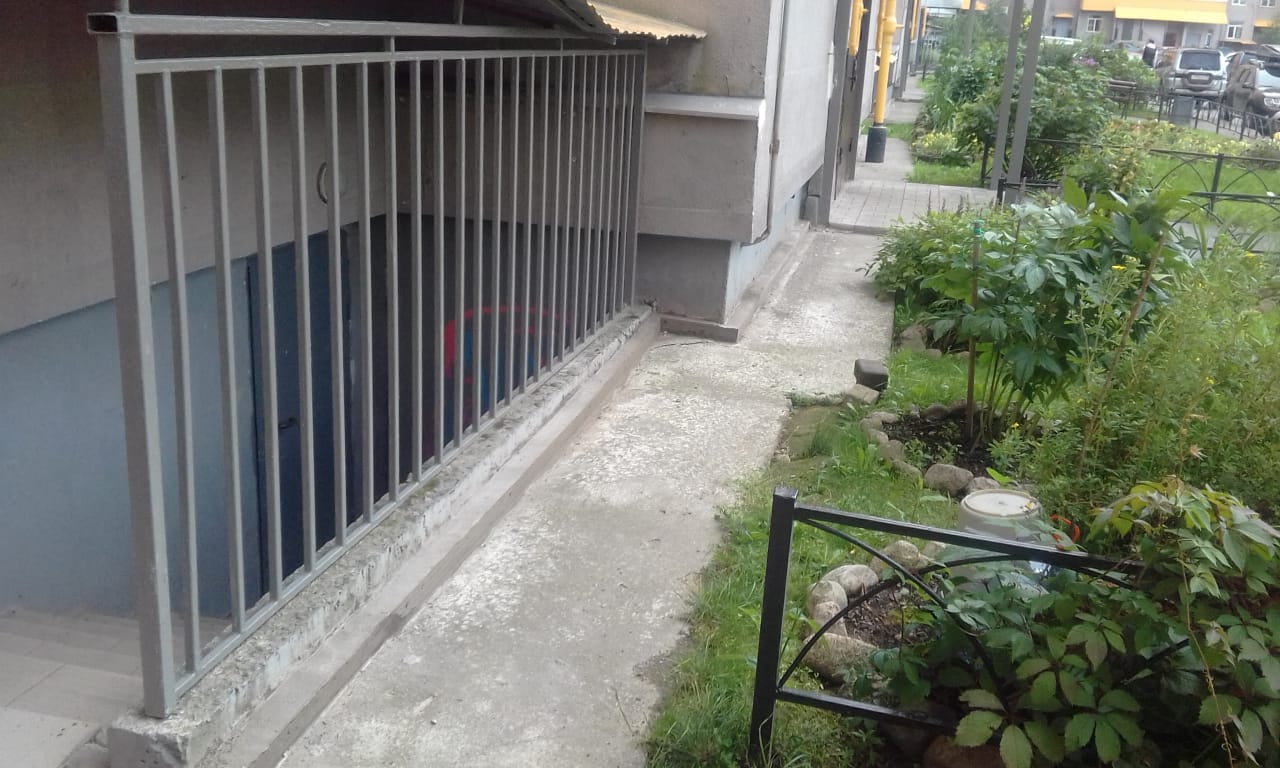 Новгородский  10 Работы альпиниста по установке отливов по заявлениям собственников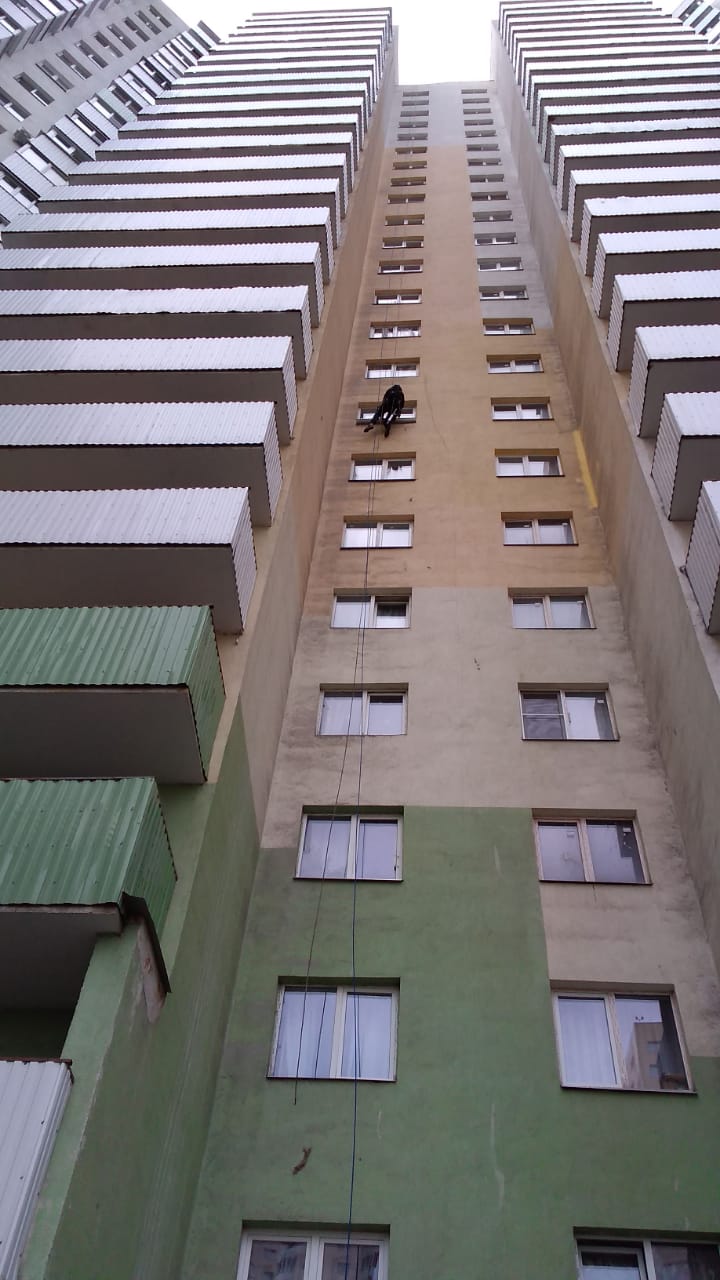 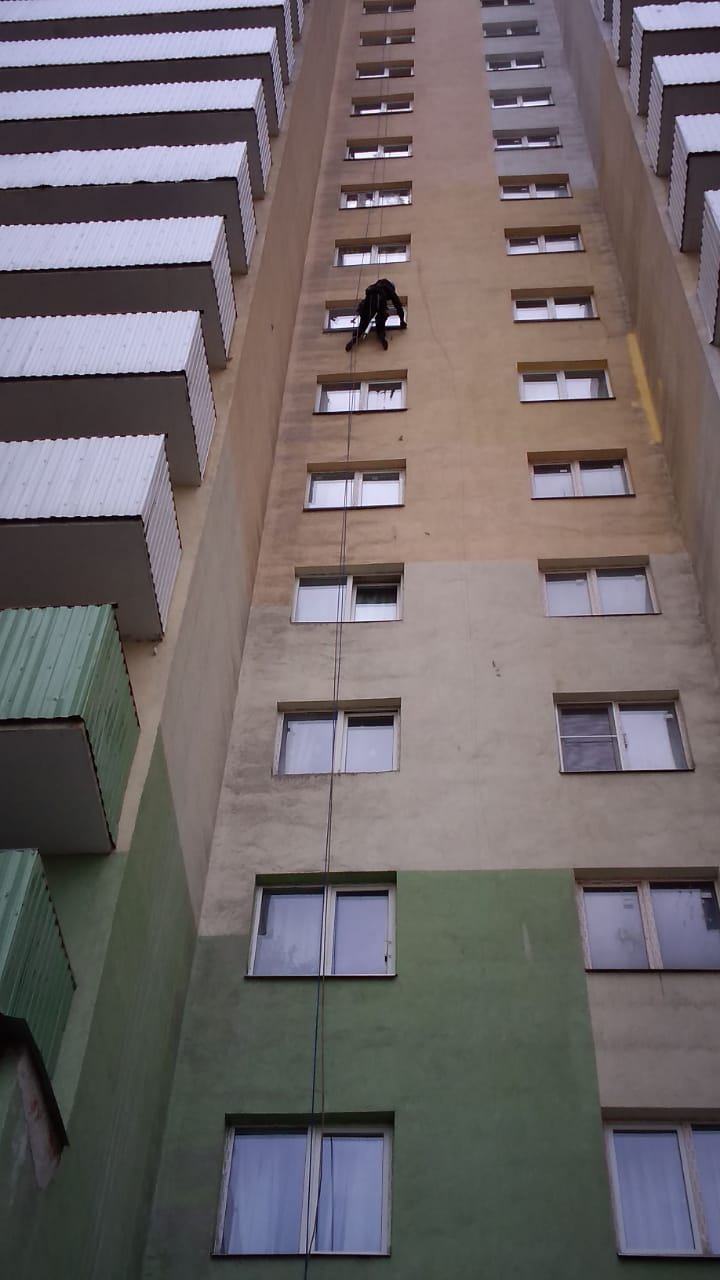 Малярноштукатурные работы 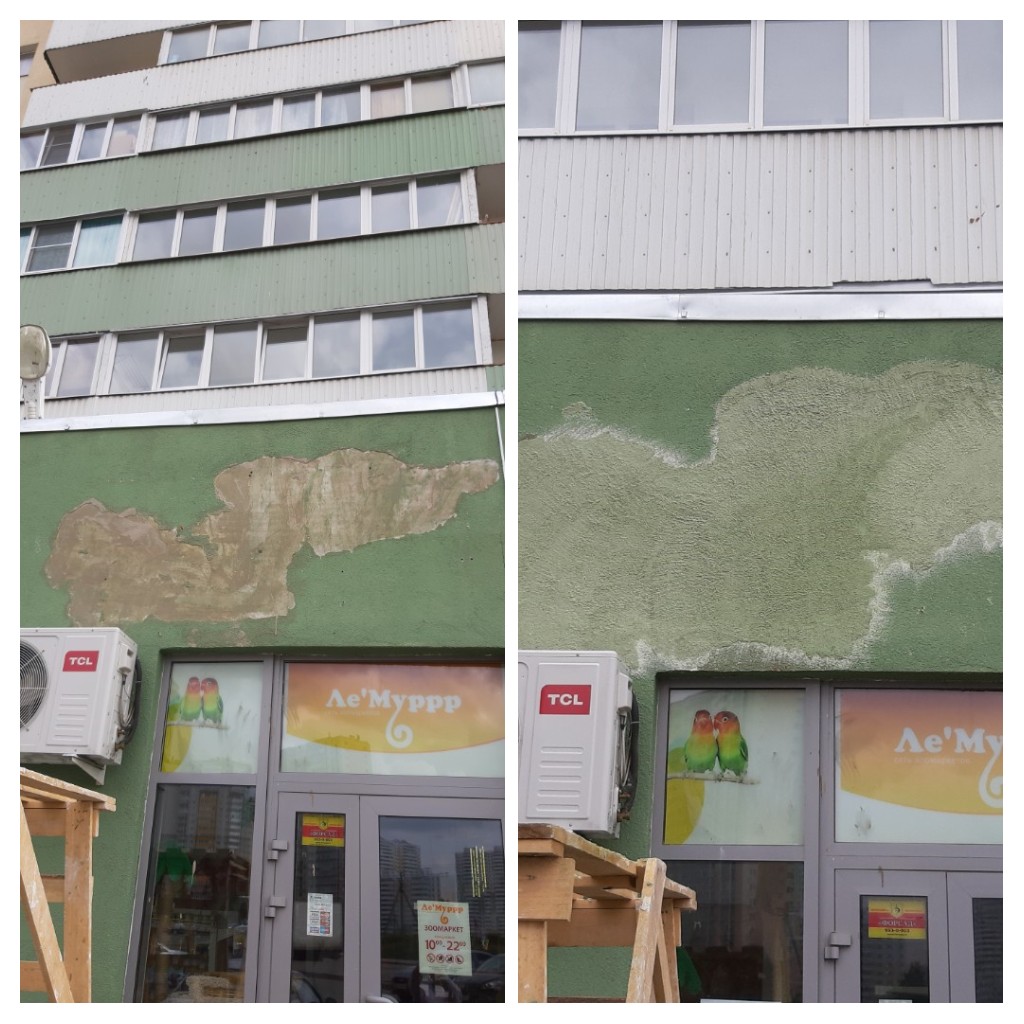 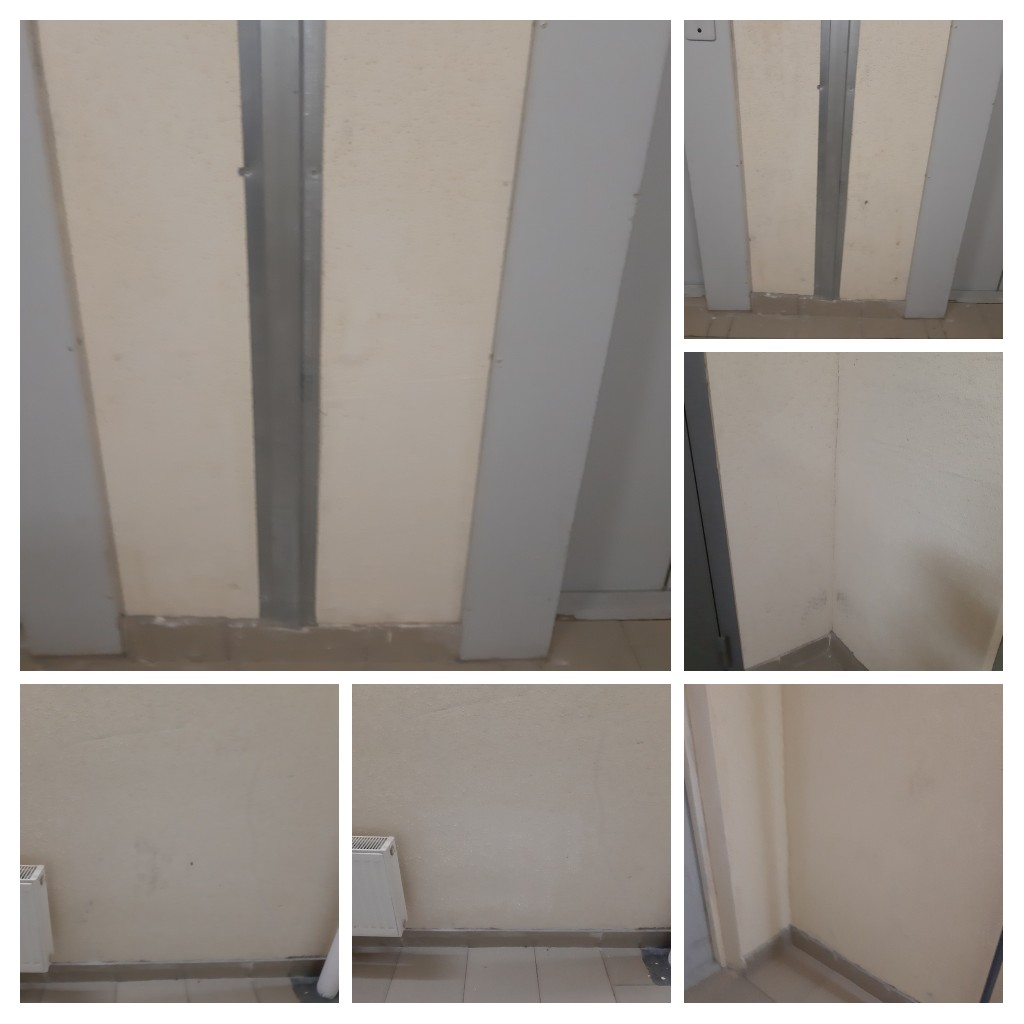 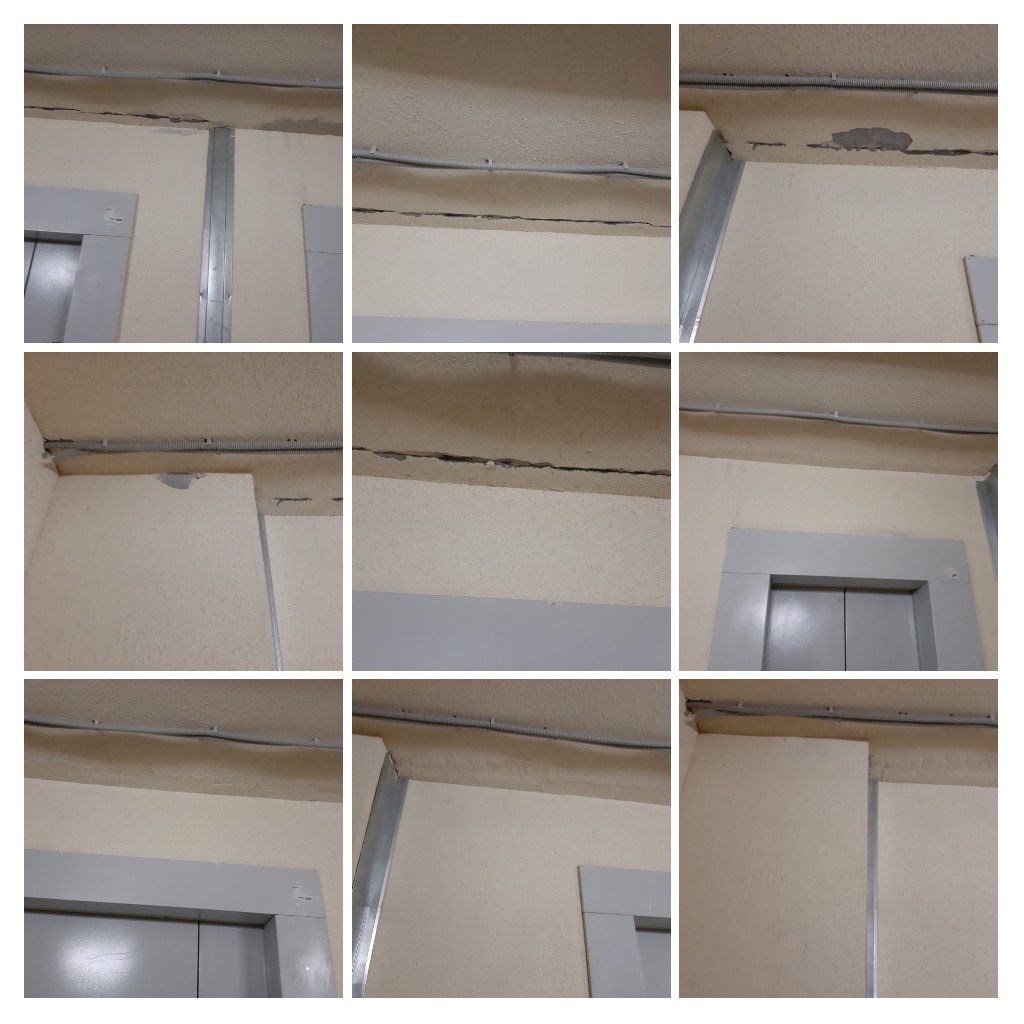 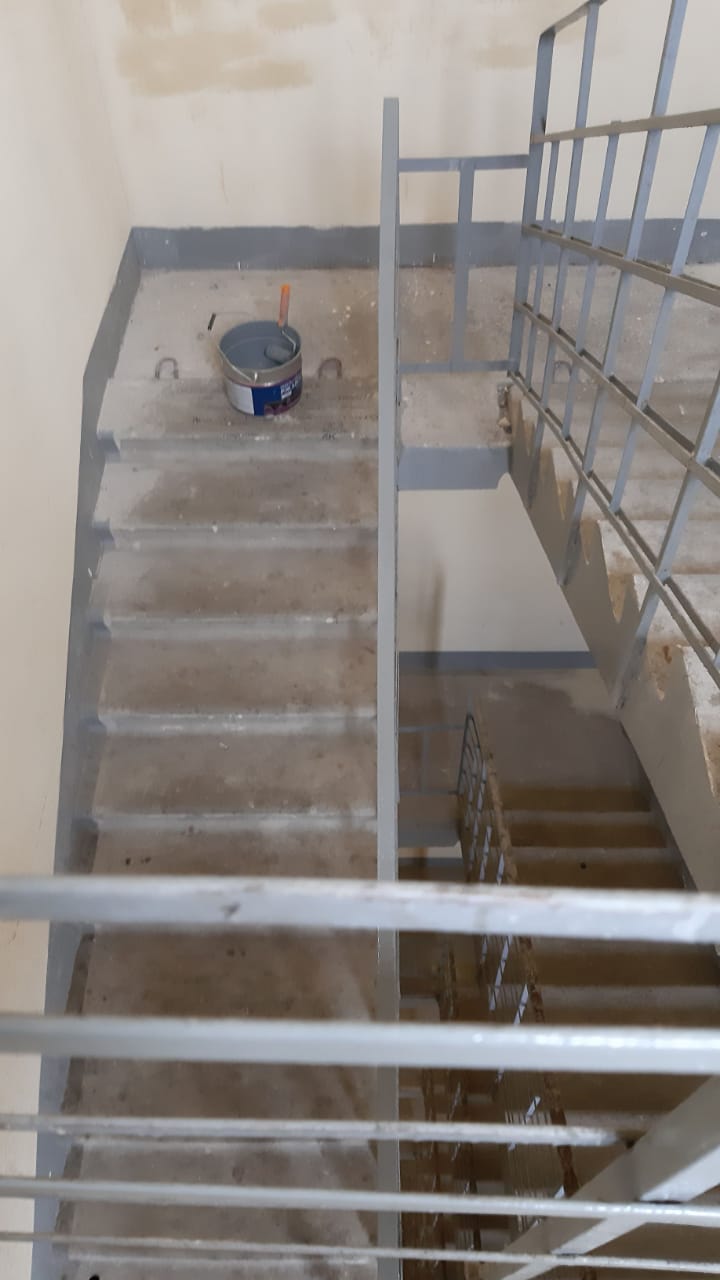 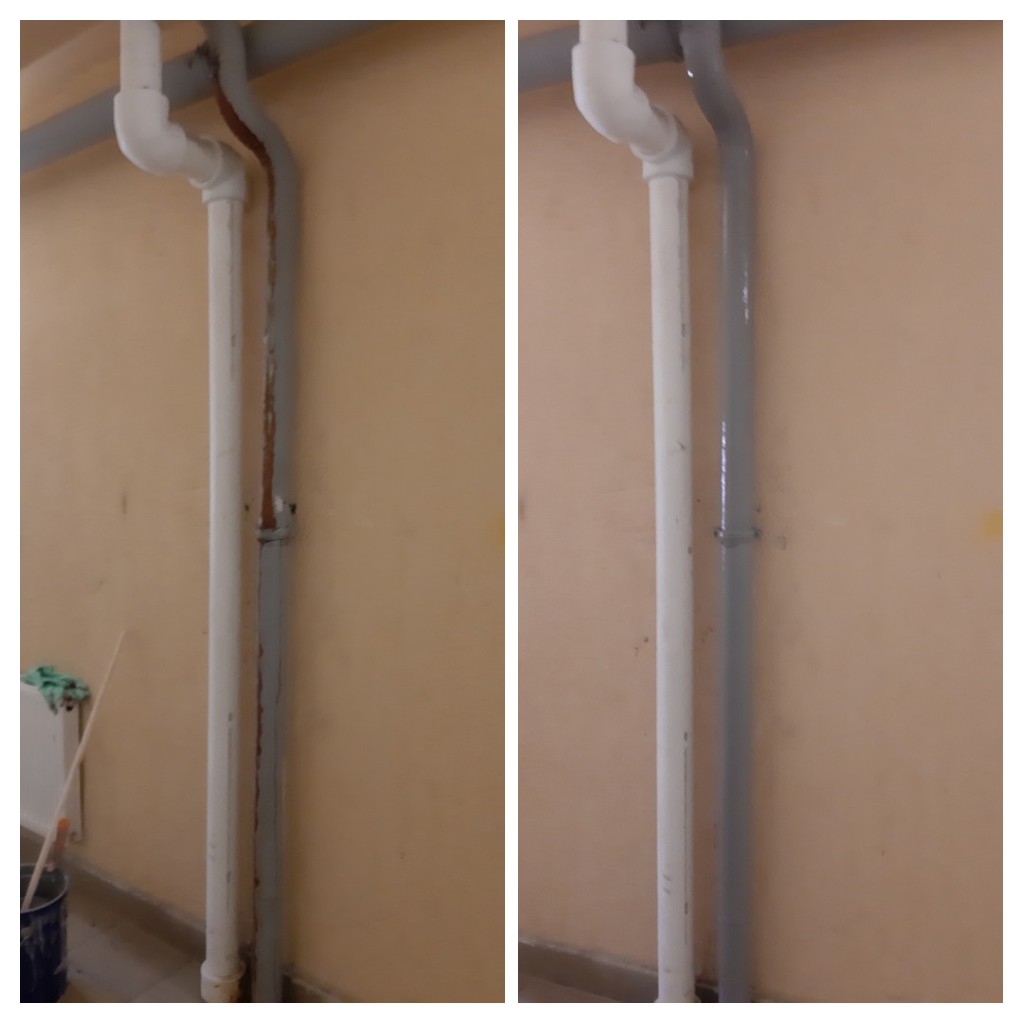 